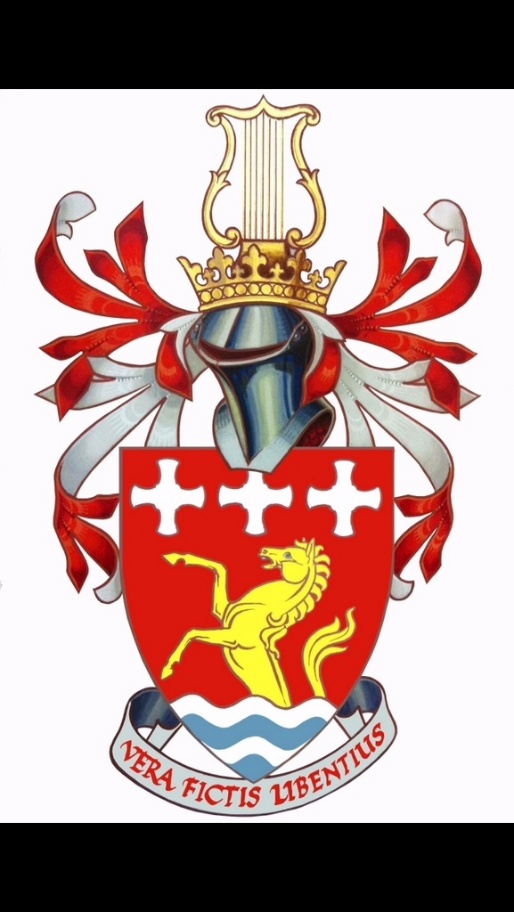 TREVELYAN COLLEGE JCR MINUTESJCR Executive Committee Meeting 20196th May 2019, 6:15PMCONTENTSContents							p. 1Absent								p. 2Individual reports						p. 2Summer Ball							p. 3Formal jobs							p. 3Update on JCR development group				p. 3Academic Events Committee					p. 4 Fresher's Week						p. 5Sportsman's Ball						p. 6Operations Review						p. 7Confidentiality Agreements for Tier 2s/3s			p. 9Stash								p. 9Boat club							p. 9Any Other Business						p. 10	Action Points are in red throughout the text and are listed at the end.PRESENTAll Exec members are presentINDIVIDUAL REPORTSGiorgio: I went to a lot of meetings, most of it’s on the agenda today. Grover: Nothing to report. All pints have gone up about 10p. Wine will go up when the delivery comes in this week.  Danielle: I’ve sorted out formal, it’s now happening. Kirsty: Nothing much.Jacob: I’m in the middle of running an election for POC rep which will be done by the end of the week, please vote, husts are on the Facebook page. Penny: I ordered stash last week, so it should come before the next delivery of stash. I emailed about the disciplining for the tables.Jarren: StressLess is almost complete, we have to get WAComm to fill in the stocks now. Jess: I had a soccomm meeting, we decided a lot of stuff about Trevs DayCat: I’ve sent out two weekly emails so far, I’m having a meeting on Wednesday with Lynette to organise the Matriculation Photo. Tom: Nothing to report, we’ve been in talks to get SU Officers into college to talk to people.Alice: Buttery is open and functional. We bought new aprons and cash bags. I also had a ButtComm meeting, where we talked about getting new DVDs in the Buttery. Amy: I met with Janice, and I held my first drop-in on Saturday. Robyn: I can pay you now. You can now get money back for bonding expenses. SUMMER BALLGiorgio: We’ve changed the prices to be in line with university’s alcohol policy. Alice: Is that why the meal got cheaper but the alcohol got more expensive? Giorgio: Yes. That’s resolved now and as long as many people buy wine, we won’t make a loss. If everyone is applying for the meal, that is.Penny: I don’t know if freshers will apply for the meal. Jess: I think they’ve changed their minds considering the prices have changed. Jacob: There’s only 280 spaces too. 250 of those are finalists. Grover: But there is a few of them who aren’t applying. Giorgio: I think we’ll sell out. Jobs with summer ball don’t really matter until we get here at 2am to do the silent disco. Jacob: We have jobs, we don’t know what they’ll be yet. Jarren: We’ll have welfare room during the meal, we’ll also be doing tea and toast when we come back to college. Jess: Do I help set up on the day?Giorgio: I would ask Josh. Jarren: I think he said that he wanted some things. Grover: It was taken off social chair – BallComm are meant to help him out, it’s so there’s not too much on your load.Alice: I’m going to be doing slushies and popcorn. Giorgio: When he releases tables for definite, we’ll know for sure.FORMAL JOBSDanielle: Did everyone see on Slack the formal jobs? *Danielle explains how to pin a message to a channel*. Danielle: I need someone to be in the office at about 6:30 to be giving out gowns because we have a lot of guests. You take their campus card as a deposit. *Danielle explains where the gowns are*. UPDATE ON JCR DEVELOPMENT GROUPJacob: Penny and I had a chat with Mary. My plan is: use the first JCR meeting this term (after exams) to have a discussion point for the working group to introduce their ideas to college. We’ll use the two week gap in between to make a motion and the last JCR meeting will be specifically to discuss SabbPres and create a referendum to be run mid-to-late first term, possibly second term. If we do pass this, our successors will be the last doing their jobs as they are now. We probably won’t do a formal vote on all the options because there’s a lot to do in a very short time, and we want to make sure it's done well.Danielle: Is there no way we can implement it quicker? Jacob: If exams weren’t in the way, we could have a JCR meeting next week. But because there’s so much to be done, there’s too much to fit in this term. Given that it’s rolling over into next term. Giorgio: Can we refer to it as a meaningful vote of some sort instead of SabbPres? We need to take into consideration that there’s other options available too.Jacob: Sabbatical Officer? Penny: Or just a constitutional review? Jacob: That’s something I already do. I’m open to ideas about names. Penny: We could go off the name of the Trevelyan College Development Group.Jacob: JCR Development Group?*General agreement*ACADEMIC EVENTS COMMITTEEPenny: I’ve had a meeting with Tim about making TrevsTalks more structured, like the Mo Mowlam formal. The plan currently is to keep it short, and for that reason have a few a term (but I want to keep it to first term when people are more inclined to spend time doing things not related to your degree). I’ll do diss open mic nights in second term. I did look into getting affiliated with TEDx but I think we need resources that we don’t have. I want to open them to other colleges because that’ll make attendance higher, and I want to make a poll after exams for people to say who their favourite lecturers are so I can contact them over summer. I also want to publish Trevs dissertations in the Library. I’ll also need someone to go in my place to Academic Events Committee. Giorgio: I’ll go. Penny: Will you tell them what I’ve said please? Also if anyone has any ideas for more academic events, please tell me.Giorgio to go to Academic Events Committee and relay Penny’s ideas. FRESHER’S WEEKGiorgio: we had a meeting with the Senior Freps (Ben & Tommy) about freshers week. Amy: We discussed stuff I could do to improve the international experience. What usually happens is that international rep sends a letter to international students, and this is included in the freshers’ packs. My idea is to do this with Erasmus students too, and create a buddy system to bring them into college and get them involved, because lots of them don’t tend to be that interested – by the time we’ve tried in the past, they’ve already made their own friends and don’t really want to come back into college. We also discussed possibly adding an option for Erasmus students to get meals in college during freshers’ week.Jacob: Do they not live in college? Amy: No. This year we have a few who are involved, but a lot just have their own groups. Jeremy started to try last year, but by the time he tried, they’d already made their own friends. Penny: Will you make it cheaper per meal? Amy: Either we do it so it’s like one meal a day, or we might be able to give them a package. I need to talk to Dr. Latham about it. It’ll be like the bedding pack, and an opt-in system so they don’t feel pressured to get involved. Giorgio: Mature students often don’t get involved as well. We thought maybe putting a letter in the welcome packs about the mature students. If anyone else has any ideas, we’re open to it. Jarren: The associations such as Mature Students’ Association will also give talks to freps, just to set the tone for freshers. Giorgio: It’s just a way to make them more involved. Amy: Senior freps also discussed modifying the application process – at the moment, the creative people have an advantage. Jacob: The format would be the same, it would be whatever fits into an A4 envelope. It would make anonymising it a lot easier too. Giorgio: It’s so that there’s no massive advantage to anyone.Jacob: Applications are going to be open for the last two weeks of exams and close on the 9th. Robyn: Over exams?Jacob: It’s the same weeks as last year. My provisional dates are Wednesday 29th to Sunday the 9th. Amy: They want to have a meeting with all the freps before everyone leaves for summer. Robyn: People leave anyway. Some people aren’t even here for Summer Ball. Jess: Screening is the 11th June. Jacob: If they think that’s the right call. It isn’t as though people won’t apply to be freps – the ones who really want it are the ones who will apply no matter what. Giorgio: Most freshers also finish exams earlier, and often it’s them who apply. Jacob: Realistically you also have two and a half days to submit. They also want to have a specific hand-in place. Grover: Other colleges do it. You have to have the willpower to really commit. Jacob: I’ve expressed my ideas towards it – they were just thinking of going to Observatory Hill. Giorgio: What about a cafe in town? Final thing on freshers’ week, we can have two reserve freps just in case people drop out. Amy: For International Freps, we discussed making not all of them international students and swapping people out. Having only international students as International Freps makes it seem like we’re separating them. Last year they all sat separately.Penny: It doesn’t have to be international people.Amy: In my handbook, it says to make sure they’re international. I should have two other people as stand-ins for me in case I’m unavailable. I want to make sure that all the freps meet the international students. Last year there was a divide. Penny: You then have to make everyone aware of what’s happening. If you swap people out they have time to chill, so they don’t get so tired.Jess: Mary discussed maybe having a Chinese International Frep.Giorgio: I don’t know if that would work with the anonymising – it all depends on who applies as well. Amy to organise a meeting with Dr. Latham to discuss the possibility of having a meal package option for Erasmus students over fresher’s week. SPORTSMAN’S BALLGiorgio: I had a meeting with Phoebe, it is now confirmed by college to be the 11th June. It’s going to be like Musician’s Dinner but for the sports teams. Robyn: Football are here for it. Rugby are on tour. Giorgio: Phoebe has asked if those of us would like to go wouldn’t mind doing discipline on the evening. You can still sit with your teams but be mindful. Jacob: Mindful of what?Grover: Sportsman’s Dinner has been carnage in previous years. I’m assuming the request of college is that Phoebe knows that she’s going to need a hand on keeping an eye on people. Robyn: Be respectful.Giorgio: It’s a last chance scenario. If it doesn’t work out this time, it’s never happening again.Penny: In that case, is it better if we put a few people who aren’t a part of teams around the room? Jacob: There are 10 seats per team Grover: It’s also the captain’s responsibility to be in control of their own society. Giorgio: Basically you can fine people and kick them out with Penny’s permission. Danielle: It depends on whether you get in. Robyn: I know I’ll be there.Giorgio: If everyone who is likely to go is willing to sit on a table and be mindful of what’s going on, that would be really helpful.Danielle: Can you make sure that she makes contact with me?Giorgio: Yes. We’re still in very early stages of planning at this point. Giorgio to discuss disciplining during Sportsman’s Ball with Phoebe.OPERATIONS REVIEWGiorgio: UEC (University Executive Committee) met and decided who’s being sacked and when. They’re having letters sent by post to people’s homes tomorrow. They thought that people might feel better to find out at home instead of at the workplace. As they find out, I’m in a meeting and we’ll then know who’s actually been sacked. They’ve now moved on to catering staff. Most of the catering staff won’t be here by the end of the summer. They’re now onto academic staff, and cleaners is the third phase. Penny: When you say academic staff...Grover: They mean receptionists and administrative staff in the academic departments. It’s possible that in future, cleaning in college will be self-cleaning other than bathrooms. Giorgio: I’ll tell you Wednesday when I know. I know not everyone they said they would sack would be. Grover: They might have to say that the bursars don’t have to get fired. Sounds like housekeeping services will also get sacked. Confidential Matter discussed – redacted. CONFIDENTIALITY AGREEMENTS FOR TIER 2S/3SGiorgio: We’ve all signed confidentiality agreements, we need to make sure people do it within committees and tier 2s, please get in touch with me and make sure they sign it. Alice: For all tier 2s? Grover: ButtComm should sign them too. Giorgio: SocComm should sign them. Jess: They already have. I’ll make sure the committee next year signs them too.Jacob: Have steering done so? If not I’ll make sure they do.Penny: Does Andrea need to sign again as he’s in the same position as before? Jacob: No. Everyone to make sure their relevant Tier 2s have signed confidentiality agreements.STASHPenny: We’ve had to remove an offensive symbol from the stash page. Cuths’ page has had it taken down. So what do we think about changing stash provider? Giorgio: They seem to have added it to everyone’s, but we don’t know why. Jacob: They sell to loads of places, so I think they were just selling them to everyone. Giorgio: I don’t know how many other stash suppliers we can do at this scale. They’re local and we may not have a choice. Amy: If we email them and see if they take it down. Penny: I’ll email them tomorrow. Giorgio: I don’t know if they realise quite what the symbol is. Grover: If you want a new stash supplier, I can send you a link. I don’t know if we can do at the same scale. Penny to email Moette and ask them to remove the symbol from their website.REPORT BACK: BOAT CLUBRobyn: We spoke with Boat Club, they’ve been given some money. They can pay for their rent. Basically, they were given their rent bill in January and didn’t realise how much it was. New people have taken over and they’re expecting rent. Boat club said they’d move boats, they didn’t. Boats they were planning on moving aren’t being moved. Problem is that it’s fundable in the short-term (3yrs).Giorgio: They’re increasing subs. They would lose next year £300. They’re going to sell or scrap a boat. Uni legal are getting back to them about a contract. Hopefully it’s sorting itself out. Robyn: Short term it’s fine, long term they move boats, or build a boat house.Jess: It’s going to stop people from taking part if the subs are higher.Robyn: They could do it so you can pay termly, which is less scary. Grover: The people who want to row are the people who want to row and are willing to pay. Alice: From what I gathered in one of the meetings was that one of the reasons they struggled was because they could use the money in the account because the JCR said that they could use it. Robyn: I’ve not heard anything about this. Problem with boat club is that if something breaks, it’s not a ball, it’s a boat. We need to minimise the loss we’re going to make. Giorgio: It’s not a problem, it’s also sorting itself out. ANY OTHER BUSINESSGiorgio: Sports team photos are this Sunday, we’re on the list. We are 11:56am. Stash won’t be here by then so wear normal clothes.ACTION POINTSGiorgio to go to Academic Events Committee and relay Penny’s ideas. Amy to organise a meeting with Dr. Latham to discuss the possibility of having a meal package option for Erasmus students over fresher’s week. Giorgio to discuss disciplining during Sportsman’s Ball with Phoebe.Everyone to make sure their relevant Tier 2s have signed confidentiality agreements.Penny to email Moette and ask them to remove the symbol from their website.